Name: ________________________________________________ Date: _______________________Mutually Exclusive PracticeDetermine if the following events are mutually exclusive or overlapping.The experiment is rolling a die.The 1st event: the number is greater than 3The 2nd event: the number is even.The experiment is year in school.The 1st event: the person is a senior.The 2nd event: the person is a junior.The experiment is answering multiple choice questions.The 1st event: the correct answer is chosenThe 2nd event: the answer A is chosen.The experiment is selecting a chocolate bar.The 1st event: the bar has nutsThe 2nd event: the bar has caramel.One card is randomly drawn from a deck of 52 cards. The card is face down on the table. What is the probability of getting a Jack or a Spade? 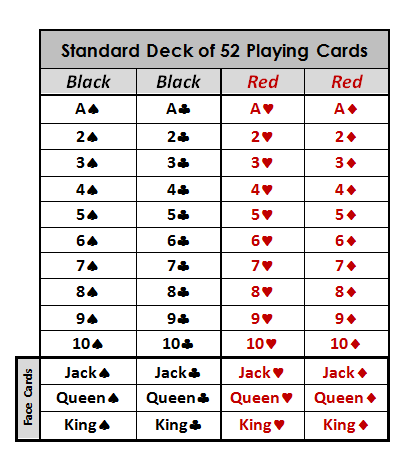 Use the general addition rule to compute the probability that if you roll two six-sided dice.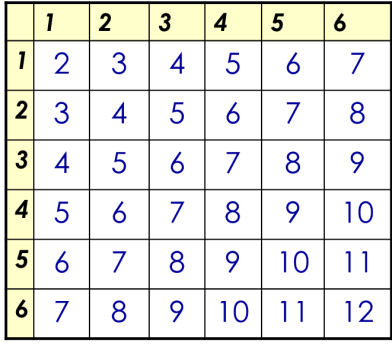 you get doubles or a sum of 4you get doubles or a sum of 7you get a 5 on the first die or you get a 5 on the second die.Use the Venn diagram to answer the following questions.  P(A) 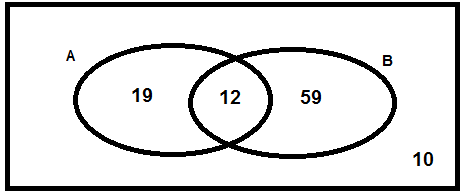   P(B)   P(B)’  P(A  B)   P(A  B) When you arrive home today, you find 27 cupcakes in a large circular plate.  There are 13 that have icing, 11 have sprinkles, and 4 have both.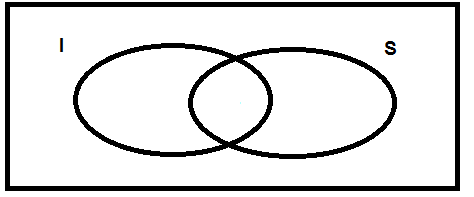   P(I)   P(S)   P(I  S)   P(I  S) Use the data below to find each of the following probabilities.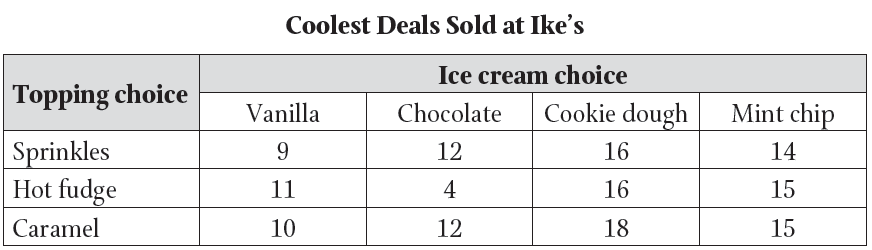 P(Chocolate) P(Chocolate)’ P(Sprinkles  Cookie Dough) P(Caramel  Vanilla) 